Geography 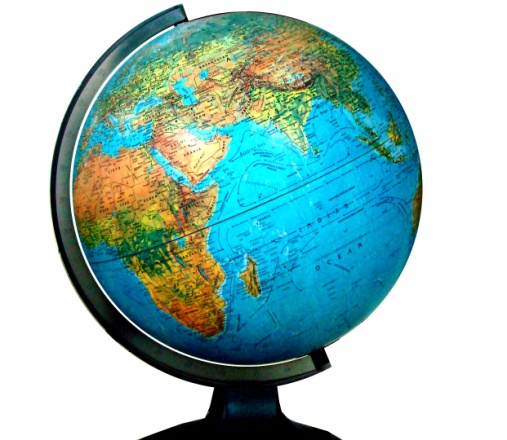 Instructor:Mr. LinglePhone: 920-342-5368Email: stevelingle@gmail.comWebsite: http://indianachristianacademy.org/mr-lingle-class-page/Textbook:Cultural Geography by Bob Jones, 4th ed.Description:The goal of Geography is that students have an understanding of how various cultures live and where the cultures are located. To accomplish this goal students will study and research different aspects of geography to become more familiar with the world they are in.Classroom Supplies:Blue or black pens (pencils acceptable)Red pensNotebook paper and notebook or binder for notes3x5 cardsGrading:Students will have the following breakdown of their Geography grade:15% National Geographic ReportsOne article per monthArticles will be themed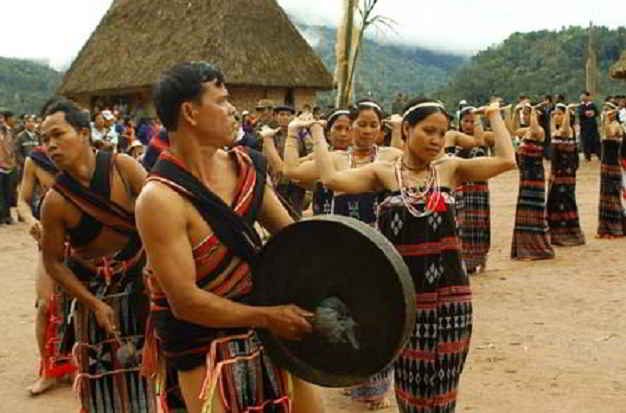 Sept- LandscapeOct- person/peopleNov- AnimalDec- LandscapeWill be turned in on the 1st of each monthArticle must be at least six pages longStudents will fill out a report form15% ProjectsOne per quarterDetails for each project will be forthcoming15% QuizzesWill occur approx. in middle of chapter 20% HomeworkWill come in many various forms ex. reading, research, questions, notecards, etc.NO red pens!Homework is due at beginning of classHomework may be turned in one day late for 75% credit.One homework score will be dropped.35% TestsOne per chapterWill include heavy emphasis on maps Absences:If students miss any days due to an excused absence the student has the same number of days to make it up. It is the student’s responsibility to find out the work missed and then to make it up. Ethics: Any attempt at plagiarism or cheating will not be tolerated and will be given an automatic zero.   Classroom Policies:Students may talk when given permission by Mr. LingleStudents have the privilege of being in the classroom when the bell ringsStudents get to work on geography homework only unless given permission. If found it will be taken.All student handbook rules will be enforced.I will give non-verbal and verbal cues before issuing demerits with rare exceptions.Catch 22- Mr. Lingle can add any rules or procedures throughout the year.ConsequencesIn the unlikely event of disobedience, disrespect, or disruption in class, discipline may include - but not limited to – the following in any sequence the teacher deems appropriate. Warning (verbal or non-verbal), reprimand after class, call/email to parents, detentions, demerits, office referral, or expulsion from class (temporary or permanent).